Saistošie noteikumiRēzeknē2023.gada 15.jūnijā                                                                                                                  Nr.5“Grozījums Rēzeknes novada pašvaldības 2021.gada 2.decembra saistošajos noteikumos Nr.14 “Par maznodrošinātās mājsaimniecības ienākumu slieksni un sociālās palīdzības pabalstiem Rēzeknes novada pašvaldībā””Izdoti saskaņā ar Sociālo pakalpojumu un sociālās palīdzības likuma, 33.panta ceturto daļu Izdarīt Rēzeknes novada pašvaldības 2021.gada 2.decembra saistošajos noteikumos Nr.14 “Par maznodrošinātās mājsaimniecības ienākumu slieksni un sociālās palīdzības pabalstiem Rēzeknes novada pašvaldībā”, turpmāk – saistošie noteikumi, (publicēti 30.12.2021., stājušies spēkā 01.01.2022.) šādu grozījumu - izteikt saistošo noteikumu 6.punktu šādā redakcijā:,,6.  Maznodrošinātas mājsaimniecības ienākumu slieksnis ir 65 % no minimālo ienākumu mediānas. Minimālo ienākumu sliekšņu apmērus mājsaimniecībai aprēķina, piemērojot attiecīgajam ienākumu slieksnim šādus koeficientus: pirmajai vai vienīgajai personai mājsaimniecībā - koeficientu 1; pārējām personām mājsaimniecībā - koeficientu 0,7.”Saistošie noteikumi stājās spēkā 2023.gada 1.jūlijā.Domes priekšsēdētājs                                                                                                    M.ŠvarcsPROJEKTS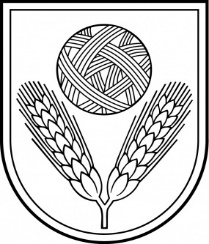 